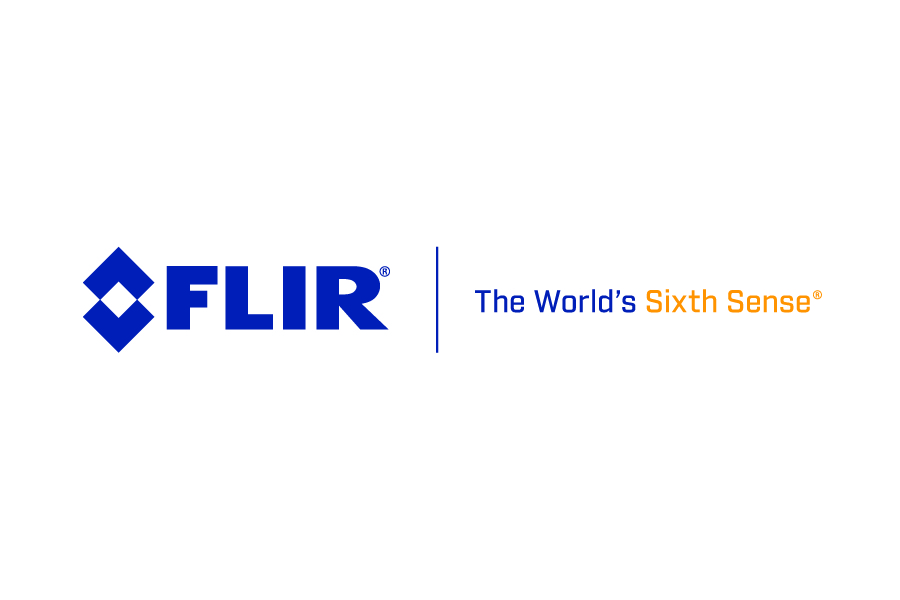 FLIR introduserer maritime kameraer i M300-serienM300-serien kombinerer termisk og høyoppløselig IP kamera for økt situasjonsbevissthet og tryggere navigasjon, for proffbrukere, SAR fartøyer og større fritidsfartøyerARLINGTON, Va, USA, 25. september 2019 – FLIR Systems (Nasdaq: FLIR) kunngjorde i dag FLIR M300-serien, en ny generasjon av maritime varmekameraer som leverer avanserte teknologier for økt bevissthet, tryggere navigasjon og effektiv integrasjon med båtsystemer om bord. Kameraer i FLIR M300-serien er designet for de som jobber i de mest krevende maritime miljøer.Etterfølgeren til FLIRs bransjeledende M-serie av maritime kameraer, den neste generasjonen av M300-serien, består av fem modeller med solide og robuste hus som kan dreies horisontalt og vertikalt – fire modeller med FLIR BosonTM termisk kamera med 640 eller 320 oppløsning og ulike faste synsfeltobjektiver samt en modell uten termisk, M300C, med et fargekamera med høy definisjon for lavt lys og 30 X zoom. Kameraene i M300-serien tilrettelegger tryggere navigasjon gjennom forbedret bildestabilisering ved hjelp av en integrert referansesystemsensor for høyde over havet (attitude heading reference system – AHRS), som gir kapteiner en stabil visning i høy sjø. M300-serien er også designet for å integreres med de nyeste maritime navigasjonsskjermene, inkludert FLIRs prisbelønte Raymarine Axiom®-serie av multifunksjonsskjermer.Dobbeltsensoren M364C og M364C LR tilbyr sjøfarende større bevissthet via FLIRs patenterte Colour Thermal VisionTM (CTV)-teknologi. Denne patenterte flerspektralbildeteknologien for FLIR M300-serien og FLIRs Raymarine Axiom-serie av navigasjonsskjermer gir både varme- og fargevideo med høy definisjon for bedre identifikasjon av bøyer, fartøy og andre mål i mørket. I tillegg har M364C- og M364C LR-modellene FLIRs patenterte MSX®-bildebehandlingsteknologi, som trekker ut kanter og rammer fra det HD-synlige kameraet og blander disse elementene med varmebildet, noe som gir brukeren bedre visuell gjenkjenning av fjerne objekter.«Kameraene i FLIR M300-serien bruker avanserte sensor- og bildebehandlingsteknologier, slik at SAR personell, yrkesbrukere og fritidsbrukere kan navigere tryggere i begrenset sikt», sier Travis Merrill, President of the Commercial Business Unit, FLIR. «Disse profesjonelle maritime kameraene gir bransjeledende ytelse og dyp integrasjon med Raymarine Axiom-navigasjonsskjermer for å gi sjøfarende et nytt nivå av situasjonsbevisshet.» MODELLER I FLIR M300-SERIEN•  M300C HD-kamera med zoom, MSRP € 6495,00•  M332 320 termisk kamera, 24-deg HFoV, MSRP € 8495•  M364 640 termisk kamera, 24-deg HFoV, MSRP € 14 195•  M364C dobbelt (termisk/farge)640 CTV-kamera, 24-deg HFoV, MSRP € 20 495•  M364C LR dobbelt (termisk/farge) 640 CTV-kamera med lang rekkevidde, 18-deg HFoV, MSRP € 29 495Kameramodeller FLIR M300-serien er tilgjengelig nå gjennom FLIRs nettverk av maritime forhandlere og distributører. Du finner mer informasjon om FLIR M300-serien på http://www.flir.com/m300. Medieressurser, inkludert høyoppløselige bilder, er tilgjengelige på https://flir.box.com/v/FLIR-M300-Series -###-Om FLIR SystemsFLIR Systems ble grunnlagt i 1978 og er et verdensledende selskap innen industriell teknologi, med fokus på intelligente sanseløsninger for forsvars-, industri- og handelsformål. FLIR Systems’ visjon er å bli «The World's Sixth Sense» (verdens sjette sans), og skape teknologi som hjelper profesjonelle med å ta informerte valg og redde liv og levebrød. Hvis du vil ha mer informasjon, kan du gå til flir.com og følge @flirMediekontakt:Tim McDowdTelefon: 503-498-3146E-post: tim.mcdowd@flir.com